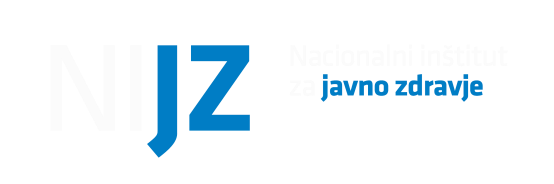 ZBIRKA O AKTIVNOSTIH ŠOL ZA STARŠE/PRIPRAV NA POROD IN STARŠEVSTVOLjubljana, december 2018Spremljanje spremembPripravili:(razvrstitev po abecednem vrstnem redu)Irma RenarPetra NadragVesna PuceljVili ProdanZaščita dokumenta© 2018 NIJZVse pravice pridržane. Reprodukcija po delih ali v celoti na kakršenkoli način in v kateremkoli mediju ni dovoljena brez pisnega dovoljenja avtorja. Kršitve se sankcionirajo v skladu z avtorsko pravno in kazensko zakonodajo.KAZALOUVOD	5NAMEN DOKUMENTA	5DINAMIKA POROČANJA	6NABOR PODATKOV	6UPORABA PODATKOV	7PRILOGA	8UVODAktivnosti šol za starše je skupinska oblika vzgoje za zdravje za bodoče starše. Začetki izvajanja šol za starše (nekoč materinskih šol) v Sloveniji segajo v leto 1948, množično pa je aktivnost zaživela po letu 1955. Z bogato vsebino daje dobre možnosti za ozaveščanje (t.j. informiranje in motiviranje) staršev za njihovo kakovostno partnersko sožitje in s tem za kakovostno psihosocialno oskrbo otroka. Nosečnost je najbolj primerno obdobje, da javno-zdravstvena služba pravočasno zajame starše pred porodom prvega otroka. Do sedaj so vse aktivnosti sledile razvoju stroke, ki so kljub uvajanju nekaterih novih metod in vsebin, vendarle pretežno ostale na biomedicinskem in v manjši meri na psihološkem pristopu. V zadnjih letih poteka intenzivna prenova programa. Posodobljen program (Priprava na porod in starševstvo – PPS) je objavljen na naslednji povezavi: http://www.zdaj.net/sl/program-pregledov/bodoci-starsi/priprava-na-porod-in-starsevstvo/.NAMEN DOKUMENTAZa zbiranje podatkov o aktivnostih šol za starše/PPS v R Sloveniji metodoloških navodil ni.Pričujoča navodila so namenjena vsem izvajalcem, ki izvajajo aktivnosti šol za starše/PPS z namenom:enotnega poročanja nabora podatkov, ki so opredeljeni na obrazcu »Aktivnost šole za starše/PPS«,kontrole podatkov,obveznosti poročanja.Zbiranje podatkov temelji na:Zakon o zbirkah podatkov s področja zdravstvenega varstva (ZZPPZ), objavljen v Uradnem listu Republike Slovenije, št. 65/2000.Pravilnik za izvajanje preventivnega zdravstvenega varstva na primarni ravni, objavljen v Uradnem listu Republike Slovenije, št. 19/1998 s spremembami in dopolnitvami.DINAMIKA POROČANJA Podatke o Aktivnostih šol za starše/PPS (izpolnjen obrazec v Excel obliki) morajo vsi izvajalci po e-pošti poslati na Območne enote NIJZ do 31. 01. za preteklo letno obdobje.Kontakti na Območnih enotah NIJZ:Rok za pošiljanje podatkov na NIJZ je do meseca marca za preteklo letno obdobje. Podatke se zbira v Excel obrazcu po posameznih izvajalcih šol za starše/PPS. Območne enote NIJZ pošiljajo vsako leto podatke po e-pošti na NIJZ. Podatki so prikaz dela vsakega izvajalca zdravstvenega varstva v posamezni regiji. Odgovorna oseba na OE NIJZ pošlje tudi zbirnik aktivnosti šole za starše/PPS za celo zdravstveno regijo.NABOR PODATKOV naziv izvajalca tečaja (zdravstveni domovi, bolnišnice za ginekologijo in porodništvo, zasebne ginekološke specialistične ordinacije s koncesijo),številka izvajalca v Registru izvajalcev zdravstvene dejavnosti in delavcev v zdravstvu (RIZDDZ),leto izvajanja,število tečajev v koledarskem letu (tečaj je sestavljen iz več krajših srečanj; poroča se število tečajev, ne srečanj),datum (izpolnjevanja),št. predavateljev glede na poklic (zdravnik - spec., zobozdravnik - spec., dipl. psiholog/pedagog, dipl. med. sestra, VMS, dipl. med. sestra-babica, srednja med. sestra - babica, fizioterapevt, prof. zdravstvene vzgoje, dipl. soc. delavec, drugi),število predavanj in opravljenih predavateljskih ur glede na naziv predavatelja,število slušateljev po starostnih skupinah in spolu.UPORABA PODATKOVobjava letnega poročila o aktivnosti šol za starše/PPS v okviru primarnega reproduktivnega zdravstvenega varstva žensk v zdravstvenem statističnem letopisupriprava poročila o primarnem reproduktivnem zdravstvenem varstvu žensk v RSzunanji in notranji zahtevki posredovani preko statistične pisarne.Priloga:Obrazec »Aktivnost šole za starše/PPS« (izgled v Excel obliki)PRILOGAObrazec »Aktivnost šole za starše/PPS« v Excel obliki (NIJZ_obrazec_Sola_za_starse_PPS_v2019.xlsx) je objavljen na spletni strani: http://www.nijz.si/sl/podatki/evidenca-zdravstvenovzgojnega-dela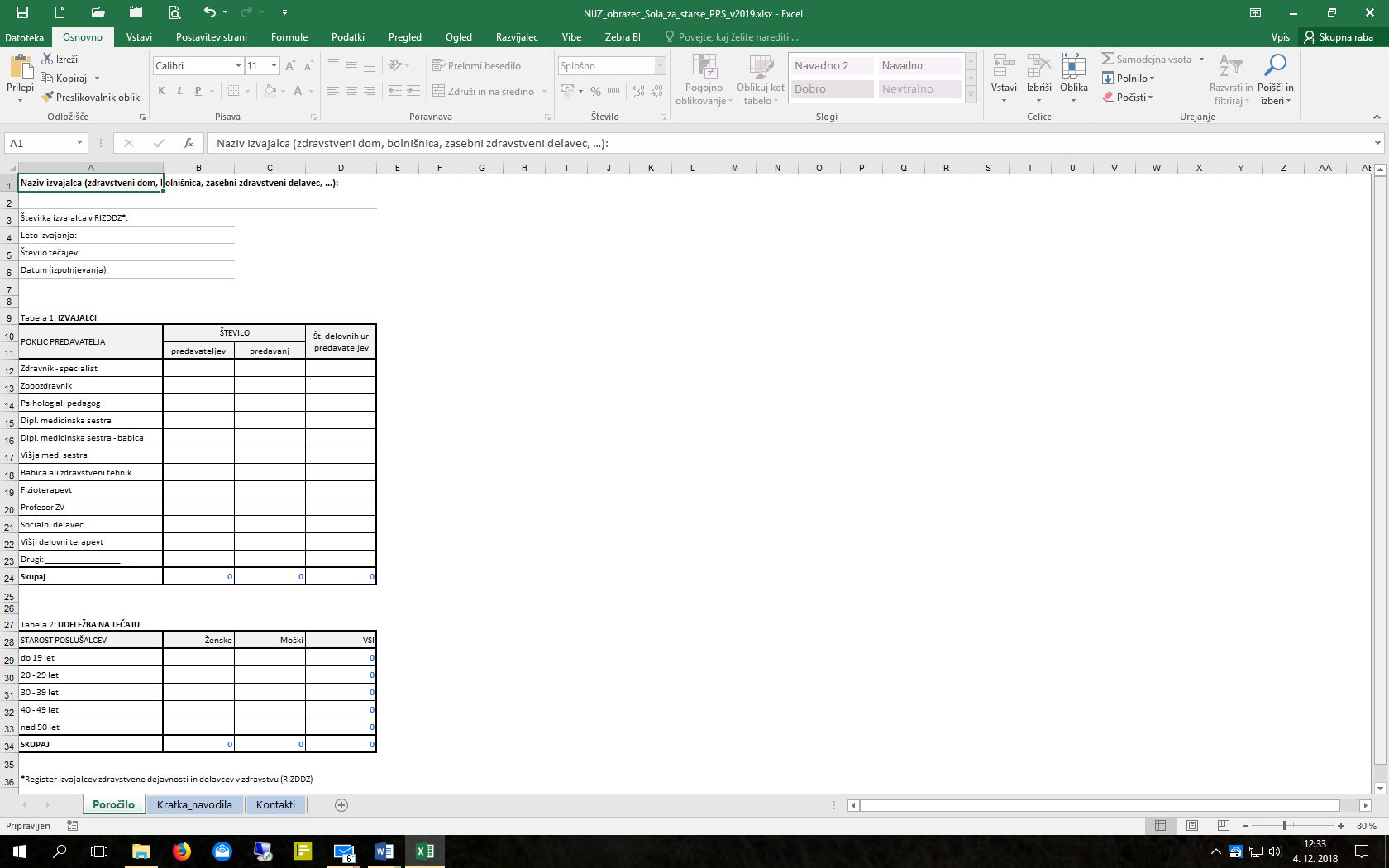 Zbirka o aktivnostih šol za starše/priprav na porod in starševstvoLjubljana, december 2018DatumVerzijaOpis spremembeAvtor spremembe7.10.20100.0I. Renar3.12.20180.1Prilagoditev navodil za poročanje od leta 2019 naprejP. NadragOE NIJZOdgovorna osebae-naslovOE LjubljanaBojana Heindlerbojana.heindler@nijz.siOE CeljeJanja Robidajanja.robida@nijz.siOE Nova GoricaJana Skrtjana.skrt@nijz.siOE KoperIrena Majcan Kopilovićirena.majcan-kopilovic@nijz.siOE KranjSlavka Kavčičslavka.kavcic@nijz.siOE Novo mestoJanja Janc Jagričjanja.janc@nijz.siOE MariborAnja Magajnaanja.magajna@nijz.siOE Murska SobotaSabina Bagarsabina.bagar@nijz.siOE Ravne na KoroškemNina Pogorevcnina.pogorevc@nijz.si